2021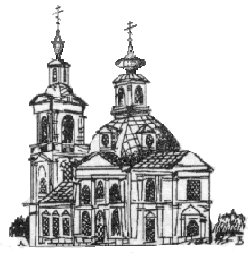 РАСПИСАНИЕ БОГОСЛУЖЕНИЙ ХРАМАКАЗАНСКОЙ ИКОНЫ БОЖИЕЙ МАТЕРИЯНВАРЬ        в ПучковоМч. Вонифатия. Прп. Илии Муромца, Печерского31 дек. чт. – 17.00 – Вечерня. Утреня                                     авт.: 40 км - 16.40; м-н «В» - 16.50 1 пт. – 8.40 – Часы. Литургия. Новогодний молебен        авт.: 40 км - 8.20; м-н «В» - 8.30Суббота пред Рождеством Христовым. Предпразднство Рождества ХристоваПрав. Иоанна Кронштадтского. Сщмч. Игнатия Богоносца 1 пт. – 17.00 – Вечерня, утреня (полиелей)                 авт.: 40 км – 16.40; м-н «В» - 16.50 2 сб. –   8.40 – Часы. Литургия                                       авт.: 40 км - 8.20; м-н «В» - 8.30Неделя пред Рождеством Христовым, святых отец, глас 5. Свт. Петра Московского 2 сб. – 17.00 – Всенощное бдение                                 авт.: 40 км - 16.40; м-н «В» - 16.50 3 вс. –   7.10 – Школьный храм – Часы. Литургия       авт.: 40 км - 6.45; м-н «В» - 6.55          –   9.10 – Часы. Литургия                         авт.: 40 км - 8.20, 8.45; м-н «В» - 8.30, 8.55Навечерие Рождества Христова. Прмц. Евгении. Сщмч. Сергия (Мечева) 5 вт. – 17.00 – Вечерня, утреня (общая исповедь)        авт.: 40 км - 16.40; м-н «В» - 16.50 6 ср. –   8.00 – Великие часы. Вечерня с Литургией св. Василия Великого     авт.: 40 км - 7.40; м-н «В» - 7.50РОЖДЕСТВО ГОСПОДА НАШЕГО ИИСУСА ХРИСТА 6 ср. – 22.00 – Школьный храм – Всенощное бдение (лития). Часы. Литургия    авт.: 40 км - 21.30; м-н «В» - 21.40 7 чт. –   9.10 – Часы. Литургия                           авт.: 40 км - 8.20, 8.45; м-н «В» - 8.30, 8.55Собор Пресвятой Богородицы 7 чт. – 17.00 – Вечерня, утреня (славословие)            авт.: 40 км - 16.40; м-н «В» - 16.50 8 пт. –   8.40 – Часы. Литургия                                      авт.: 40 км - 8.20; м-н «В» - 8.30Суббота по Рождестве Христовом. Ап. первомч. и архидиакона Стефана 8 пт. – 17.00 – Вечерня, утреня (полиелей)                  авт.: 40 км - 16.40; м-н «В» - 16.50 9 сб. –   8.40 – Часы. Литургия                                       авт.: 40 км - 8.20; м-н «В» - 8.30Неделя по Рождестве Христовом, глас 6Правв. Иосифа Обручника, Давида царя и Иакова, брата Господня  9 сб. – 17.00 – Всенощное бдение                              авт.: 40 км - 16.40; м-н «В» - 16.5010 вс. –   8.40 – Часы. Литургия                           авт.: 40 км - 7.40, 8.20; м-н «В» - 7.50, 8.30Отдание Рождества Христова. Прп. Мелании Римляныни13 ср. –   8.00 – Утреня (славословие). Часы. Литургия    авт.: 40 км - 7.40; м-н «В» - 7.50Обрезание Господне. Свт. Василия Великого. Св. Емилии13 ср. – 17.00 – Всенощное бдение (лития)                 авт.: 40 км - 16.40; м-н «В» - 16.5014 чт. –   8.00 – Часы. Литургия св. Василия Великого (для школы)           –   9.10 – Часы. Литургия св. Василия Великого Новогодний молебен авт.: 40 км - 8.45; м-н «В» - 8.55Предпразднство Богоявления. Прп. Серафима Саровского14 чт. – 18.00 – Всенощное бдение                              авт.: 40 км - 17.40; м-н «В» - 17.5015 пт. –   8.40 – Часы. Литургия                                      авт.: 40 км - 8.20; м-н «В» - 8.30Неделя пред Богоявлением, глас 7.  Собор 70-ти апостолов16 сб. – 17.00 – Всенощное бдение                               авт.: 40 км - 16.40; м-н «В» - 16.5017 вс. –   8.40 – Часы. Литургия                            авт.: 40 км - 7.40, 8.20; м-н «В» - 7.50, 8.30Навечерие Богоявления. Прп. Аполлинарии17 вс. – 17.00 – Вечерня, утреня                                  авт.: 40 км - 16.40; м-н «В» - 16.5018 пн. –   8.00 – Великие часы. Вечерня с Литургией св. Василия Великого. Великое освящение воды             авт.: 40 км - 7.40, м-н «В» - 7.50БОГОЯВЛЕНИЕ. КРЕЩЕНИЕ ГОСПОДНЕ18 пн. – 17.00 – Всенощное бдение (лития)               авт.: 40 км - 16.40; м-н «В» - 16.5019 вт. –   7.10 – Школьный храм – Часы. Литургия. Великое освящение водыавт.: 40 км - 6.45; м-н «В» - 6.55            –   9.10 – Часы. Литургия. Великое освящение воды авт.: 40 км - 8.20, 8.45; м-н «В» - 8.30, 8.55Попразднство Богоявления. Собор Иоанна Крестителя19 вт. – 18.00 – Вечерня, утреня (славословие)           авт.: 40 км - 17.40; м-н «В» - 17.5020 ср. –   8.40 – Часы. Литургия                                       авт.: 40 км - 8.20; м-н «В» - 8.30Суббота по БогоявленииСвт. Феофана Затворника. Свт. Григория Нисского. Сщмч. Анатолия Одесского22 пт. – 18.00 – Вечерня, утреня (полиелей)                авт.: 40 км - 17.40; м-н «В» - 17.5023 сб. –   8.40 – Часы. Литургия                                     авт.: 40 км - 8.20; м-н «В» - 8.30Неделя по Богоявлении, глас 8. Прп. Феодосия Великого, общих житий начальника23 сб. – 17.00 – Всенощное бдение                              авт.: 40 км - 16.40; м-н «В» - 16.5024 вс. –    7.10 – Школьный храм – Часы. Литургия        авт.: 40 км - 6.45; м-н «В» - 6.55           –   9.10 – Часы. Литургия                                    авт.: 40 км - 8.20, 8.45; м-н «В» - 8.30, 8.55Мц. Татианы. Свт. Саввы Сербского. Иконы «Млекопитательница»25 пн. –   8.00 – Утреня (полиелей). Часы. Литургия      авт.: 40 км - 7.10; м-н «В» - 7.20Отдание Богоявления. Равноап. Нины, просветительницы Грузии 26 вт. – 18.00 – Вечерня, утреня (полиелей)                авт.: 40 км – 17.40; м-н «В» - 17.5027 ср. –   8.40 – Часы. Литургия                                       авт.: 40 км - 8.20; м-н «В» - 8.30Прп. Антония Великого. Прп. Антония Дымского 29 пт. – 18.00 – Вечерня, утреня (полиелей)                авт.: 40 км - 17.40; м-н «В» - 17.5030 сб. –   8.40 – Часы. Литургия                                     авт.: 40 км - 8.20; м-н «В» - 8.30Неделя 34-я по Пятидесятнице, глас 1Свтт. Афанасия и Кирилла Александрийских. Прпп. Кирилла и Марии Радонежских30 сб. – 17.00 – Всенощное бдение                              авт.: 40 км - 16.40; м-н «В» - 16.5031 вс. –    7.10 – Школьный храм – Часы. Литургия        авт.: 40 км - 6.45; м-н «В» - 6.55           –   9.10 – Часы. Литургия                                    авт.: 40 км - 8.20, 8.45; м-н «В» - 8.30, 8.55Исповедь: в конце вечерних служб; перед литургией в будни и субботы – в 8.35;в воскресенье: перед ранней – в 7.00, перед поздней – в 8.35 (если одна – в 8.00). Крещение: по субботам – в 12.00, и воскресеньям – в 13.30Беседа с родителями и крестными – по субботам – в 15.00Маршрут автобуса:  от ул. Центральной, д. 6  –  по остановкам улиц  Центральной, Солнечной, Октябрьского просп. –  микрорайон «В» – котельная у школы №2 – храм.После богослужений (включая молебен и панихиду) автобус идет по обратному маршруту.